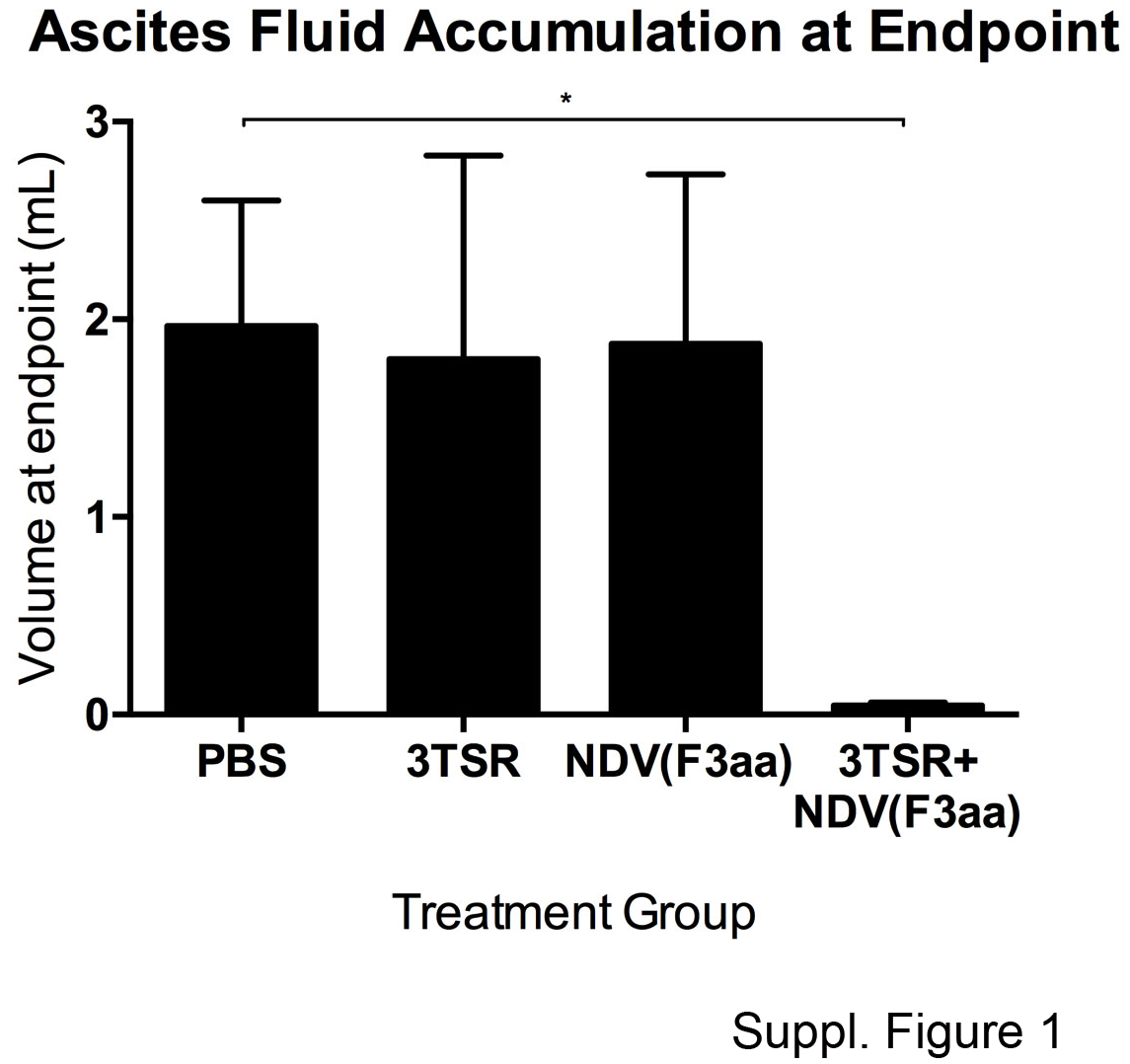 Supplementary Data, Figure 1. Combination therapy results in decreased ascites fluid volume.  At euthanasia, ascites fluid was aspirated from the abdomen of control and treated mice and the volume was quantified.  Combined treatment with 3TSR and NDV(F3aa) resulted in a significant reduction in ascites volume compared to controls or other treatment groups. Means+/- SEM are shown. Data represents results from N=12 animals per experimental group. Data were analyzed by one-way analysis of variance with Tukey’s multiple comparison test; *P<0.05.  